„Magia kreowania, słodycz wygrywania” z Cukrem KrólewskimJuż 4 sierpnia rusza promocja Cukru Królewskiego, w której wszyscy miłośnicy domowych przetworów będą mieli okazję wygrać: vouchery o wartości 5 000 zł, markowe blendery lub wyjątkowo kobiece fartuszki. Wystarczy ciekawy pomysł i odrobina weny twórczej… Zapraszamy do słodkiej zabawy!Nagrody dla kreatywnychW konkursie, który potrwa od 4 do 29 sierpnia 2014 roku, może wziąć udział każdy, kto zakupi chociaż jedno opakowanie cukru białego 1kg w promocyjnym opakowaniu i zachowa paragon. Następnie należy wejść na stronie www.slodyczwygrywania.pl i opisać swój magiczny sposób lub pomysł na przygotowanie przetworów. Spośród nadesłanych zgłoszeń jury wyłoni te najbardziej kreatywne i nagrodzi:3 voucherami o wartości 5 000 zł do dukapolska.com30 ekskluzywnymi blenderami KitchenAid,80 kobiecymi fartuszkami COOKie.Szczegółowe informacje oraz regulamin promocji dostępne są na stronie konkursu - www.slodyczwygrywania.pl.Życzymy słodkiego wygrywania!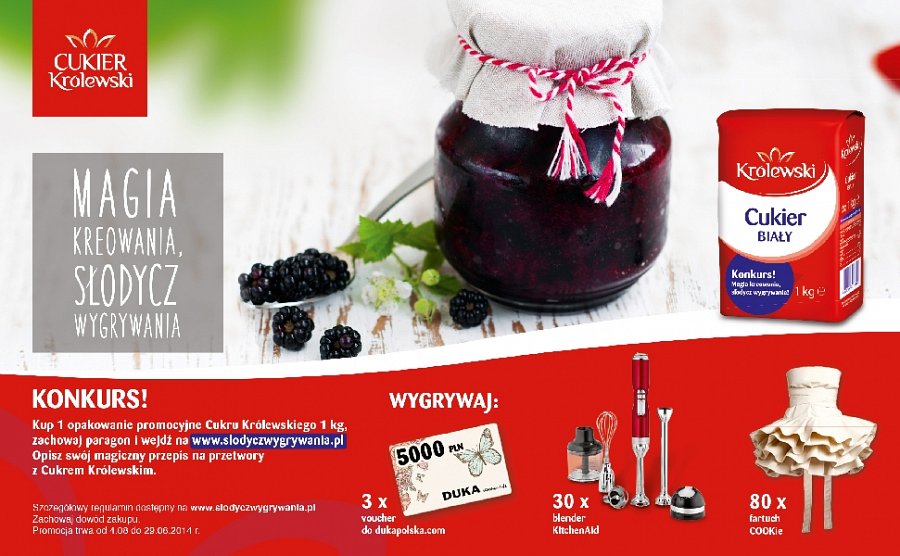 